Свидетельство о членстве ВОО № ________ ВОО «Трудовая доблесть России» выдано    _______/___________/Свидетельство о членстве ВОО № ________ ВОО «Трудовая доблесть России» получено                                   ______  /_____________/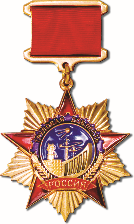 ЗАЯВЛЕНИЕПрошу принять на правах коллективного члена в состав Всероссийской общественной организации «Трудовая доблесть России»НАИМЕНОВАНИЕОРГАНИЗАЦИИФ.И.О. РУКОВОДИТЕЛЯНАИМЕНОВАНИЕОРГАНИЗАЦИИФ.И.О. РУКОВОДИТЕЛЯНАИМЕНОВАНИЕОРГАНИЗАЦИИФ.И.О. РУКОВОДИТЕЛЯОГРННАИМЕНОВАНИЕОРГАНИЗАЦИИФ.И.О. РУКОВОДИТЕЛЯИНННАИМЕНОВАНИЕОРГАНИЗАЦИИФ.И.О. РУКОВОДИТЕЛЯНАИМЕНОВАНИЕОРГАНИЗАЦИИФ.И.О. РУКОВОДИТЕЛЯКОЛИЧЕСТВОЧЛЕНОВ ОРГАНИЗАЦИИКОЛИЧЕСТВОЧЛЕНОВ ОРГАНИЗАЦИИАДРЕС МЕСТОНАХОЖДЕНИЯАДРЕС МЕСТОНАХОЖДЕНИЯАДРЕС МЕСТОНАХОЖДЕНИЯАДРЕС МЕСТОНАХОЖДЕНИЯАДРЕС МЕСТОНАХОЖДЕНИЯКОНТАКТНЫЕ ТЕЛЕФОНЫСАЙТЕ-MAILМОБИЛЬНЫЙ ТЕЛЕФОН ПРЕДСТАВИТЕЛЯКОНТАКТНЫЕ ТЕЛЕФОНЫСАЙТЕ-MAILМОБИЛЬНЫЙ ТЕЛЕФОН ПРЕДСТАВИТЕЛЯКОНТАКТНЫЕ ТЕЛЕФОНЫСАЙТЕ-MAILМОБИЛЬНЫЙ ТЕЛЕФОН ПРЕДСТАВИТЕЛЯКОНТАКТНЫЕ ТЕЛЕФОНЫСАЙТЕ-MAILМОБИЛЬНЫЙ ТЕЛЕФОН ПРЕДСТАВИТЕЛЯКОНТАКТНЫЕ ТЕЛЕФОНЫСАЙТЕ-MAILМОБИЛЬНЫЙ ТЕЛЕФОН ПРЕДСТАВИТЕЛЯПРИЛОЖЕНИЕ:Краткая автобиография полномочного представителя организацииПОДПИСЬПЕЧАТЬДАТА